                                                                         14.10.22              259-01-03-413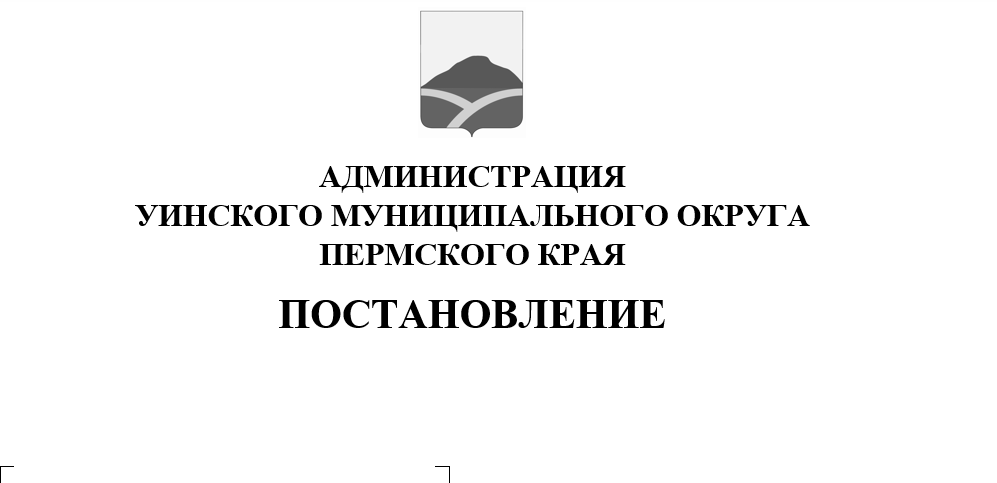 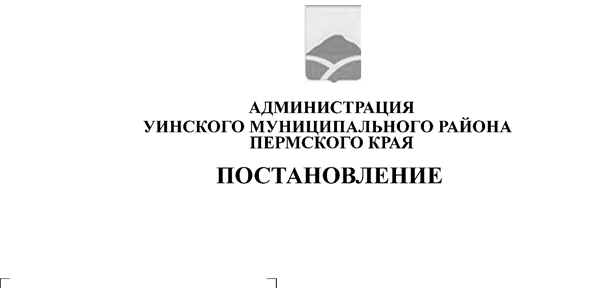 На основании Трудового кодекса Российской Федерации, федеральных законов от 14 ноября 2002 г. № 161-ФЗ "О государственных и муниципальных унитарных предприятиях", от 6 октября 2003 г. № 131-ФЗ "Об общих принципах организации местного самоуправления в Российской Федерации",  в целях организации работы по проведению аттестации руководителей муниципальных унитарных предприятий администрация Уинского муниципального округа ПОСТАНОВЛЯЕТ:1. Утвердить прилагаемое Положение о проведении аттестации руководителей муниципальных унитарных предприятий Уинского муниципального округа (приложение 1).2. Утвердить прилагаемый состав аттестационной комиссии (приложение 2).3. Считать утратившим силу постановление  главы Уинского муниципального района Пермского края от 20.02.2015 № 59-01-01-03 «Об утверждении Положения «О порядке проведения аттестации руководителей муниципальных унитарных предприятий администрация Уинского муниципального района».4. Настоящее постановление вступает в силу со дня его официального опубликования и подлежит размещению на официальном сайте администрации Уинского муниципального округа (http://uinsk.ru).5. Контроль над исполнением данного постановления возложить на руководителя аппарата администрации Уинского муниципального округа Курбатову Г.В.Глава муниципального округа-глава администрации Уинскогомуниципального округа                                                                А.Н.ЗелёнкинПриложение 1к постановлению администрацииУинского муниципального округа 	ПОЛОЖЕНИЕО ПРОВЕДЕНИИ АТТЕСТАЦИИ РУКОВОДИТЕЛЕЙ МУНИЦИПАЛЬНЫХУНИТАРНЫХ ПРЕДПРИЯТИЙУИНСКОГО МУНИЦИПАЛЬНОГО ОКРУГА1. Общие положения1.1. Настоящее Положение устанавливает порядок проведения аттестации руководителей муниципальных унитарных предприятий Уинского муниципального округа (далее по тексту - руководители).1.2. Целями аттестации руководителей предприятий являются:а) объективная оценка деятельности руководителей предприятий и определение их соответствия занимаемой должности;б) оказание содействия в повышении эффективности работы предприятий;в) стимулирование профессионального роста руководителей предприятий.1.3. Аттестации подлежат все руководители, за исключением:а) проработавших в занимаемой должности менее одного года;б) беременных женщин;в) находящихся в отпуске по уходу за ребенком до достижения им возраста трех лет или проработавших после отпуска по уходу за ребенком менее одного года.1.4. Аттестация проводится не реже одного раза в три года.Если руководитель не исполняет или ненадлежащим образом исполняет поставленные уставом предприятия и трудовым договором цели и задачи, а также систематически (три и более квартальных отчетных периода) предприятие имеет отрицательный финансовый результат, то руководитель подлежит досрочной аттестации на предмет соответствия занимаемой должности.1.5. Для проведения аттестации руководителей администрация Уинского муниципального округа издает муниципальный правовой акт, содержащий положения:а) о формировании аттестационной комиссии, в том числе о составе аттестационной комиссии и сроках ее работы;б) о списке руководителей, подлежащих аттестации;в) об утверждении графика проведения аттестации.2. Аттестационная комиссия2.1. Аттестационная комиссия состоит из председателя, заместителя председателя, секретаря и членов комиссии. К работе аттестационной комиссии могут привлекаться эксперты.При проведении аттестации, результаты которой могут послужить основанием для увольнения руководителя предприятия в соответствии с пунктом 3 статьи 81 Трудового кодекса Российской Федерации, в состав аттестационной комиссии в обязательном порядке включается член комиссии от соответствующего выборного профсоюзного органа, если коллективным договором не установлен иной порядок обязательного участия выборного профсоюзного органа в рассмотрении вопросов, связанных с расторжением трудового договора по инициативе работодателя.2.2. Компетенция аттестационной комиссии:определяет форму проведения аттестации;принимает решение об освобождении от аттестации руководителя согласно перечню, указанному в пункте 1.3 Положения;принимает решение о соответствии либо несоответствии руководителя занимаемой должности.2.3. Председатель комиссии осуществляет общее руководство работой комиссии, проводит ее заседания. В случае временного отсутствия (болезни, отпуска, командировки) председателя комиссии полномочия председателя комиссии по его поручению осуществляет заместитель председателя комиссии.3. Порядок подготовки аттестации.3.1. Секретарь готовит проект графика проведения аттестации, который утверждается муниципальным правовым актом администрации Уинского муниципального округа. График и форма проведения аттестации доводятся до сведения каждого аттестуемого руководителя не позднее чем за месяц до начала аттестации.В графике указываются:а) список руководителей, подлежащих аттестации;б) дата и время проведения аттестации;в) дата представления в аттестационную комиссию необходимых документов.3.2. На каждого руководителя, подлежащего аттестации, учредитель не позднее чем за две недели до начала аттестации в аттестационную комиссию представляет отзыв на руководителя, содержащий всестороннюю оценку деловых и личностных качеств руководителя, его профессиональной компетентности, отношения к работе и выполнения должностных обязанностей, по форме согласно приложению 1 к Положению, подписанный представителем учредителя.3.3. Руководитель должен быть ознакомлен с представленным на него отзывом не позднее чем за неделю до начала аттестации. При этом руководитель вправе представить в комиссию дополнительные сведения о служебной деятельности за предшествующий период.Комиссия в целях объективности аттестации после рассмотрения представленных руководителем дополнительных сведений о его служебной деятельности за предшествующий период вправе перенести дату аттестации.4. Порядок проведения аттестации и принятия решения4.1. Аттестация проводится в форме тестирования и (или) собеседования. Аттестация руководителя начинается докладом председателя комиссии либо одного из членов комиссии по представленным документам и материалам на руководителя.4.2. Аттестационная комиссия рассматривает представленные документы, заслушивает аттестуемого руководителя о его работе.4.3. Решение аттестационной комиссией принимается в отсутствие аттестуемого руководителя открытым голосованием простым большинством голосов присутствующих на заседании членов аттестационной комиссии. Комиссия правомочна решать вопросы, отнесенные к ее компетенции, если на заседании присутствует не менее половины членов комиссии. При равенстве голосов принимается решение, за которое проголосовал председательствующий на заседании.4.4. При оценке аттестуемого принимаются во внимание:своевременность, полнота и качество исполнения должностных обязанностей руководителем;работа руководителя по совершенствованию организации производства, труда и управления;повышение квалификации и переподготовка руководителя;личные качества, необходимые для выполнения обязанностей, организаторские способности руководителя.4.5. По результатам аттестации комиссией принимается одно из следующих решений:соответствует занимаемой должности;не соответствует занимаемой должности.В течение одного месяца с даты проведения аттестации на основании решения комиссии о несоответствии руководителя занимаемой должности учредитель муниципального унитарного предприятия принимает решение в соответствии с Трудовым кодексом Российской Федерации.4.6. Результаты аттестации сообщаются аттестованному руководителю непосредственно после подведения итогов голосования.Секретарь аттестационной комиссии оформляет протокол заседания аттестационной комиссии и заносит решения комиссии в аттестационные листы (приложение 2 к настоящему Положению), которые подписываются председателем, заместителем председателя, секретарем и членами аттестационной комиссии, присутствовавшими на заседании.Отзыв на руководителя, выписка из протокола и аттестационный лист хранятся в личном деле руководителя.4.7. Результаты аттестации учитываются при заключении трудовых договоров с руководителями на новый срок.4.8. Трудовые споры, связанные с аттестацией, в том числе и по вопросам освобождения от должности руководителей предприятий, признанных не соответствующими занимаемой должности, рассматриваются в соответствии с действующим законодательством.Приложение 1к Положениюо проведении аттестации руководителей муниципальных унитарных предприятийУинскогомуниципального округаформаПриложение 2к Положениюо проведении аттестации руководителей муниципальных унитарных предприятийУинскогомуниципальногоокругаформаАТТЕСТАЦИОННЫЙ ЛИСТРУКОВОДИТЕЛЯ МУНИЦИПАЛЬНОГО УНИТАРНОГО ПРЕДПРИЯТИЯ1. Фамилия, имя, отчество ____________________________________________________________________________________________________________________________2. Дата рождения __________________________________________________________3. Замещаемая должность ___________________________________________________4. Сведения о профессиональном образовании___________________________________________________________________________            (когда и какую образовательную организацию окончил,___________________________________________________________________________          специальность или направление подготовки, квалификация)5. Сведения о дополнительном профессиональном образовании ____________________________________________________________________________________________(наименование образовательной организации, дата окончания,___________________________________________________________________________                  наименование образовательной программы)___________________________________________________________________________6. Общий трудовой стаж ____________________________________________________7. Стаж работы в должности руководителя муниципального предприятия___________________________________________________________________________8. Вопросы к аттестуемому и краткие ответы на них _______________________________________________________________________________________________________________________________________________________________________________9. Замечания и предложения, высказанные аттестационной комиссией___________________________________________________________________________10. Замечания и предложения, высказанные аттестуемым руководителем______________________________________________________________________________________________________________________________________________________11. Краткая оценка выполнения рекомендаций предыдущей аттестации___________________________________________________________________________               (выполнены, частично выполнены, не выполнены)___________________________________________________________________________12. Решение аттестационной комиссии______________________________________________________________________________________________________________________________________________________13. Количественный состав аттестационной комиссии _____ чел.На заседании присутствовало _____ чел.Количество голосов "за" ______ чел., "против" ______ чел.Председательаттестационной комиссии  _________________           ______________________(подпись)                      (Ф.И.О.)Заместитель председателяаттестационной комиссии  _________________           ______________________ (подпись)                      (Ф.И.О.)Секретарьаттестационной комиссии  _________________           ______________________(подпись)                      (Ф.И.О.)Членыаттестационной комиссии  _________________           ______________________(подпись)                      (Ф.И.О.)Дата проведения аттестации:"__" __________ 20___ г.С аттестационным листом ознакомился _______________________________________ (подпись аттестуемого и дата)Приложение 2к постановлению администрацииУинского муниципального округа               СОСТАВАТТЕСТАЦИОННОЙ КОМИССИИОТЗЫВна аттестуемого руководителя муниципального унитарного предприятия ОТЗЫВна аттестуемого руководителя муниципального унитарного предприятия ОТЗЫВна аттестуемого руководителя муниципального унитарного предприятия ОТЗЫВна аттестуемого руководителя муниципального унитарного предприятия ОТЗЫВна аттестуемого руководителя муниципального унитарного предприятия 1. Фамилия, имя, отчество __________________________________________________1. Фамилия, имя, отчество __________________________________________________1. Фамилия, имя, отчество __________________________________________________1. Фамилия, имя, отчество __________________________________________________1. Фамилия, имя, отчество __________________________________________________2. Замещаемая должность ____________________________________________________________________________________________________________________________2. Замещаемая должность ____________________________________________________________________________________________________________________________2. Замещаемая должность ____________________________________________________________________________________________________________________________2. Замещаемая должность ____________________________________________________________________________________________________________________________2. Замещаемая должность ____________________________________________________________________________________________________________________________3. Дата начала работы по замещаемой должности, срок трудового договора_________________________________________________________________________3. Дата начала работы по замещаемой должности, срок трудового договора_________________________________________________________________________3. Дата начала работы по замещаемой должности, срок трудового договора_________________________________________________________________________3. Дата начала работы по замещаемой должности, срок трудового договора_________________________________________________________________________3. Дата начала работы по замещаемой должности, срок трудового договора_________________________________________________________________________4. Характер выполняемой работы__________________________________________________________________________________________________________________________________________________4. Характер выполняемой работы__________________________________________________________________________________________________________________________________________________4. Характер выполняемой работы__________________________________________________________________________________________________________________________________________________4. Характер выполняемой работы__________________________________________________________________________________________________________________________________________________4. Характер выполняемой работы__________________________________________________________________________________________________________________________________________________5. Профессиональные знания и опыт аттестуемого (знания и работа по специальности, полученной в высшем или среднем профессиональном учебном заведении)__________________________________________________________________________________________________________________________________________________5. Профессиональные знания и опыт аттестуемого (знания и работа по специальности, полученной в высшем или среднем профессиональном учебном заведении)__________________________________________________________________________________________________________________________________________________5. Профессиональные знания и опыт аттестуемого (знания и работа по специальности, полученной в высшем или среднем профессиональном учебном заведении)__________________________________________________________________________________________________________________________________________________5. Профессиональные знания и опыт аттестуемого (знания и работа по специальности, полученной в высшем или среднем профессиональном учебном заведении)__________________________________________________________________________________________________________________________________________________5. Профессиональные знания и опыт аттестуемого (знания и работа по специальности, полученной в высшем или среднем профессиональном учебном заведении)__________________________________________________________________________________________________________________________________________________6. Деловые качества аттестуемого (знание правовых основ деятельности предприятия, ответственность и исполнительность, компетентность в вопросах управления, организаторские способности, самостоятельность в работе, умение анализировать, другие сильные и слабые стороны аттестуемого) ________________________________________________________________________________________________________6. Деловые качества аттестуемого (знание правовых основ деятельности предприятия, ответственность и исполнительность, компетентность в вопросах управления, организаторские способности, самостоятельность в работе, умение анализировать, другие сильные и слабые стороны аттестуемого) ________________________________________________________________________________________________________6. Деловые качества аттестуемого (знание правовых основ деятельности предприятия, ответственность и исполнительность, компетентность в вопросах управления, организаторские способности, самостоятельность в работе, умение анализировать, другие сильные и слабые стороны аттестуемого) ________________________________________________________________________________________________________6. Деловые качества аттестуемого (знание правовых основ деятельности предприятия, ответственность и исполнительность, компетентность в вопросах управления, организаторские способности, самостоятельность в работе, умение анализировать, другие сильные и слабые стороны аттестуемого) ________________________________________________________________________________________________________6. Деловые качества аттестуемого (знание правовых основ деятельности предприятия, ответственность и исполнительность, компетентность в вопросах управления, организаторские способности, самостоятельность в работе, умение анализировать, другие сильные и слабые стороны аттестуемого) ________________________________________________________________________________________________________7. Личные качества аттестуемого (работоспособность, коммуникабельность, умение руководить подчиненными, умение установить взаимоотношения с руководителями, творческий подход к делу, принципиальность, требовательность, последовательность в работе, самокритичность, другие)_________________________________________________________________________7. Личные качества аттестуемого (работоспособность, коммуникабельность, умение руководить подчиненными, умение установить взаимоотношения с руководителями, творческий подход к делу, принципиальность, требовательность, последовательность в работе, самокритичность, другие)_________________________________________________________________________7. Личные качества аттестуемого (работоспособность, коммуникабельность, умение руководить подчиненными, умение установить взаимоотношения с руководителями, творческий подход к делу, принципиальность, требовательность, последовательность в работе, самокритичность, другие)_________________________________________________________________________7. Личные качества аттестуемого (работоспособность, коммуникабельность, умение руководить подчиненными, умение установить взаимоотношения с руководителями, творческий подход к делу, принципиальность, требовательность, последовательность в работе, самокритичность, другие)_________________________________________________________________________7. Личные качества аттестуемого (работоспособность, коммуникабельность, умение руководить подчиненными, умение установить взаимоотношения с руководителями, творческий подход к делу, принципиальность, требовательность, последовательность в работе, самокритичность, другие)_________________________________________________________________________8. Повышение квалификации (знание основ управления, экономики, социологии, социальной обстановки в регионе, федеральных и областных законов, нормативных правовых актов органов местного самоуправления, стремление повышать деловую квалификацию, навыки самообразования, отношение к учебе, предложения по дальнейшему повышению квалификации)__________________________________________________________________________________________________________________________________________________8. Повышение квалификации (знание основ управления, экономики, социологии, социальной обстановки в регионе, федеральных и областных законов, нормативных правовых актов органов местного самоуправления, стремление повышать деловую квалификацию, навыки самообразования, отношение к учебе, предложения по дальнейшему повышению квалификации)__________________________________________________________________________________________________________________________________________________8. Повышение квалификации (знание основ управления, экономики, социологии, социальной обстановки в регионе, федеральных и областных законов, нормативных правовых актов органов местного самоуправления, стремление повышать деловую квалификацию, навыки самообразования, отношение к учебе, предложения по дальнейшему повышению квалификации)__________________________________________________________________________________________________________________________________________________8. Повышение квалификации (знание основ управления, экономики, социологии, социальной обстановки в регионе, федеральных и областных законов, нормативных правовых актов органов местного самоуправления, стремление повышать деловую квалификацию, навыки самообразования, отношение к учебе, предложения по дальнейшему повышению квалификации)__________________________________________________________________________________________________________________________________________________8. Повышение квалификации (знание основ управления, экономики, социологии, социальной обстановки в регионе, федеральных и областных законов, нормативных правовых актов органов местного самоуправления, стремление повышать деловую квалификацию, навыки самообразования, отношение к учебе, предложения по дальнейшему повышению квалификации)__________________________________________________________________________________________________________________________________________________9. Перечень основных вопросов, в решении которых принимал участие аттестуемый_________________________________________________________________________9. Перечень основных вопросов, в решении которых принимал участие аттестуемый_________________________________________________________________________9. Перечень основных вопросов, в решении которых принимал участие аттестуемый_________________________________________________________________________9. Перечень основных вопросов, в решении которых принимал участие аттестуемый_________________________________________________________________________9. Перечень основных вопросов, в решении которых принимал участие аттестуемый_________________________________________________________________________10. Результативность работы (в чем выражаются основные результаты работы аттестуемого)__________________________________________________________________________________________________________________________________________________10. Результативность работы (в чем выражаются основные результаты работы аттестуемого)__________________________________________________________________________________________________________________________________________________10. Результативность работы (в чем выражаются основные результаты работы аттестуемого)__________________________________________________________________________________________________________________________________________________10. Результативность работы (в чем выражаются основные результаты работы аттестуемого)__________________________________________________________________________________________________________________________________________________10. Результативность работы (в чем выражаются основные результаты работы аттестуемого)__________________________________________________________________________________________________________________________________________________11. Дополнительная информация о руководителе__________________________________________________________________________________________________________________________________________________11. Дополнительная информация о руководителе__________________________________________________________________________________________________________________________________________________11. Дополнительная информация о руководителе__________________________________________________________________________________________________________________________________________________11. Дополнительная информация о руководителе__________________________________________________________________________________________________________________________________________________11. Дополнительная информация о руководителе__________________________________________________________________________________________________________________________________________________12. Замечания и пожелания аттестуемому__________________________________________________________________________________________________________________________________________________12. Замечания и пожелания аттестуемому__________________________________________________________________________________________________________________________________________________12. Замечания и пожелания аттестуемому__________________________________________________________________________________________________________________________________________________12. Замечания и пожелания аттестуемому__________________________________________________________________________________________________________________________________________________12. Замечания и пожелания аттестуемому__________________________________________________________________________________________________________________________________________________13. Вывод учредителя о соответствии занимаемой должности__________________________________________________________________________________________________________________________________(полностью соответствует, соответствует при условии             выполнения рекомендаций, не соответствует)13. Вывод учредителя о соответствии занимаемой должности__________________________________________________________________________________________________________________________________(полностью соответствует, соответствует при условии             выполнения рекомендаций, не соответствует)13. Вывод учредителя о соответствии занимаемой должности__________________________________________________________________________________________________________________________________(полностью соответствует, соответствует при условии             выполнения рекомендаций, не соответствует)13. Вывод учредителя о соответствии занимаемой должности__________________________________________________________________________________________________________________________________(полностью соответствует, соответствует при условии             выполнения рекомендаций, не соответствует)13. Вывод учредителя о соответствии занимаемой должности__________________________________________________________________________________________________________________________________(полностью соответствует, соответствует при условии             выполнения рекомендаций, не соответствует)Представительучредителя(подпись)(Ф.И.О.)"__" __________ 20___ г."__" __________ 20___ г."__" __________ 20___ г."__" __________ 20___ г.С отзывомознакомлен:С отзывомознакомлен:С отзывомознакомлен:С отзывомознакомлен:"__" __________ 20___ г.(подпись)(Ф.И.О.)ЗелёнкинАлексей Николаевичглава муниципального округа –глава администрации Уинского муниципального округа, председатель комиссии;Матынова Юлия Азатовназаместитель главы администрации Уинского муниципального округа, заместитель председателя комиссии;Новокрещенных Елена Леонидовна	заведующий отделом делопроизводства и муниципальной службы администрации Уинского муниципального округа, секретарь комиссии;Членыкомиссии:Членыкомиссии:Башкова Людмила Михайловнаначальник управления по экономике и сельскому хозяйству администрации Уинского муниципального округа;Киприянова Марина Михайловназаместитель главы администрации Уинского муниципального округа по социальным вопросам;Курбатова Галина ВасильевнаПыхтеева Алёна Павловнаруководитель аппарата администрации Уинского муниципального округа;начальник юридического отдела администрации Уинского муниципального округа.